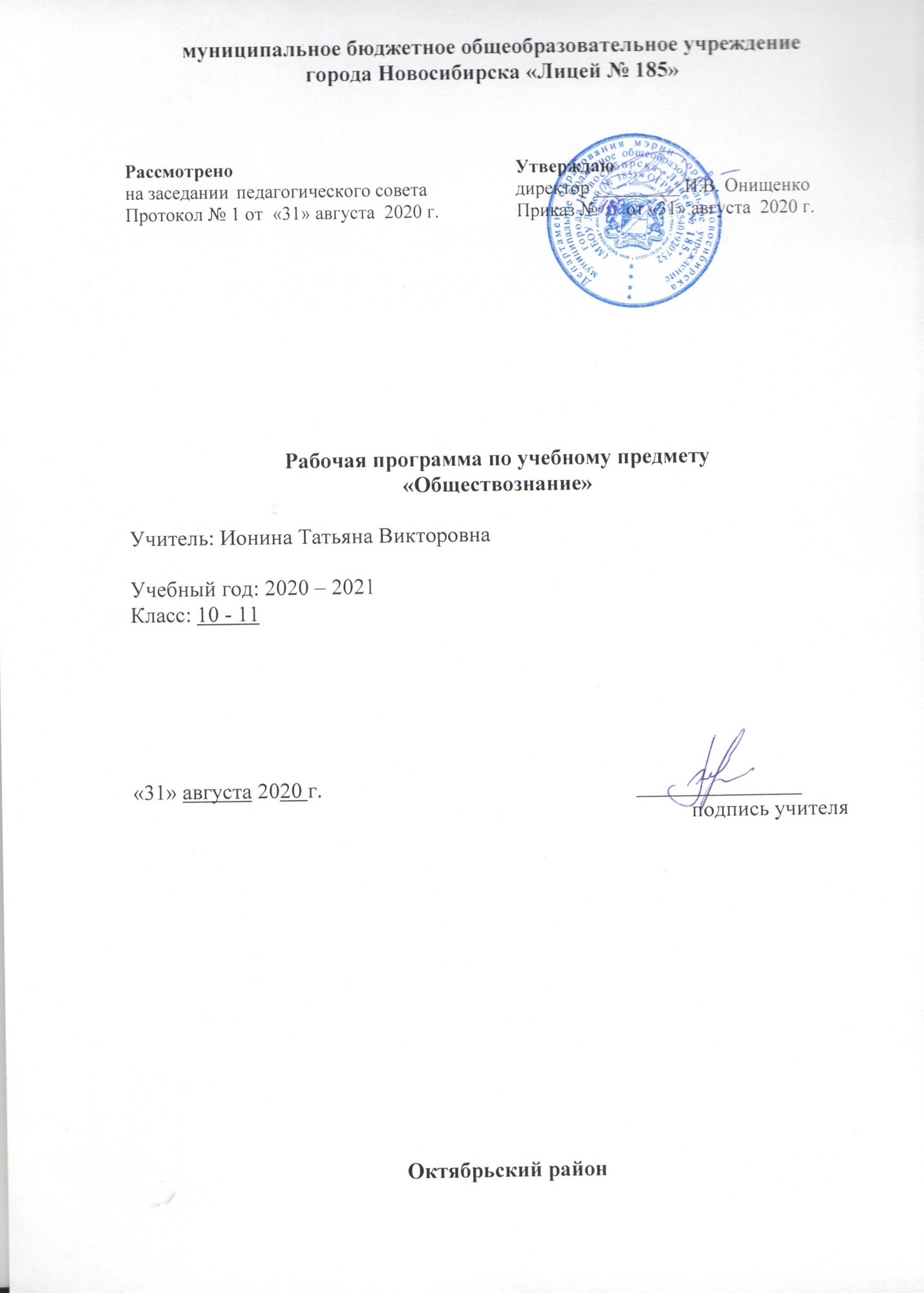 Рабочая программа факультативного курса по обществознанию«Обществознание» в соответствии с ФГОС СОО10 – 11классыдля реализации в 11М классе (2020 – 2021 уч.год)Нормативные правовые документы, на основании которых разработана рабочая программа:Федеральный государственный образовательный стандарт СОО, утвержденный приказом  Министерства образования и науки РФ от 17.05.2012 г. № 413 в редакции приказа Министерства образования и науки РФ  от 29.12.2014 г. № 1645 с изменениями и дополнениями;Примерная ООП ООО;Основная образовательная программа среднего общего образования МБОУ Лицей № 185;Федеральный перечень учебников, рекомендованных (допущенных) к использованию в образовательном процессе в образовательных учреждениях, реализующих образовательные программы общего образования и имеющих государственную аккредитацию, утвержденный приказом Минобрнауки России от 31 марта 2014 г. № 253Авторская программа по предмету «Обществознание» Л.Н. Боголюбова, Н.И. Городецкой, Л.Ф. Иванова и др.Учебник: Обществознание. 10 класс. Под ред. Л.Н. Боголюбова, - М.: Просвещение, 2018. Обществознание. 11 класс. Под ред. Л.Н. Боголюбова, - М.: Просвещение, 2018. Пояснительная запискаДанная программа направлена на знакомство и освоениекомплекса знаний, отражающих основные объекты изучения: общество в целом, человек в обществе, познание, экономическая сфера, социальные отношения, политика, духовно-нравственная сфера, право.Освоение содержания осуществляется с опорой на межпредметные связи с курсами истории, географии, литературы и др.Изучение курса направлено на достижение следующих целей:развитие личности в период ранней юности, ее духовно-нравственной, политической культуры, социального поведения, основанного на уважении закона и правопорядка, способности к личному самоопределению и самореализации; интереса к изучению социальных и гуманитарных дисциплин;воспитание общероссийской идентичности, гражданской ответственности,  толерантности, приверженности гуманистическим и демократическим ценностям, закрепленным в Конституции Российской Федерации; освоение системы знаний о видах деятельности людей, об обществе, его сферах, правовом регулировании общественных отношений, необходимых для взаимодействия с социальной средой и выполнения типичных социальных ролей человека и гражданина, для последующего изучения социально-экономических и гуманитарных дисциплин в учреждениях системы среднего и высшего профессионального образования или для самообразования;овладение умениями получать и критически осмысливать социальную  информацию, анализировать, систематизировать полученные данные; освоение способов познавательной, коммуникативной, практической деятельности, необходимых для участия в жизни гражданского общества и государства; формирование опыта применения полученных знаний и умений для решения типичных задач в области социальных  отношений;  гражданской и общественной деятельности, межличностных отношений, отношений между людьми различных национальностей и вероисповеданий, в семейно-бытовой сфере.Данная рабочая  программа предназначена для 10 -11 классов, рассчитана на 36 часов (1 час в неделю) в 10 и  34 часа (1 часа в неделю) в 11 классе.Факультативный курс определяет ключевую тематическую направленность и позволяет использовать самостоятельную подготовку обучающихся. В данной логике курс поддерживается практико-ориентированным факультативным курсом, рассчитанным на 36 часов (1 час в неделю) в 10 и  34 часа (1 час в неделю) в 11 классе.Планируемые результаты освоения курсаЛичностные результаты освоения учебного предмета «Обществознание» должны отражать:российскую гражданскую идентичность, патриотизм, уважение к своему народу, чувства ответственности перед Родиной, гордости за свой край, свою Родину, прошлое и настоящее многонационального народа России, уважение государственных символов (герб, флаг, гимн);гражданскую позицию как активного и ответственного члена российского общества, осознающего свои конституционные права и обязанности, уважающего закон и правопорядок, обладающего чувством собственного достоинства, осознанно принимающего традиционные национальные и общечеловеческие гуманистические и демократические ценности;готовность к служению Отечеству, его защите;сформированность мировоззрения, соответствующего современному уровню развития науки и общественной практики, основанного на диалоге культур, а также различных форм общественного сознания, осознание своего места в поликультурном мире;сформированность основ саморазвития и самовоспитания в соответствии с общечеловеческими ценностями и идеалами гражданского общества; готовность и способность к самостоятельной, творческой и ответственной деятельности;толерантное сознание и поведение в поликультурном мире, готовность и способность вести диалог с другими людьми, достигать в нем взаимопонимания, находить общие цели и сотрудничать для их достижения, способность противостоять идеологии экстремизма, национализма, ксенофобии, дискриминации по социальным, религиозным, расовым, национальным признакам и другим негативным социальным явлениям;навыки сотрудничества со сверстниками, детьми младшего возраста, взрослыми в образовательной, общественно полезной, учебно-исследовательской, проектной и других видах деятельности;нравственное сознание и поведение на основе усвоения общечеловеческих ценностей;готовность и способность к образованию, в том числе самообразованию, на протяжении всей жизни; сознательное отношение к непрерывному образованию как условию успешной профессиональной и общественной деятельности;эстетическое отношение к миру, включая эстетику быта, научного и технического творчества, спорта, общественных отношений;принятие и реализацию ценностей здорового и безопасного образа жизни, потребности в физическом самосовершенствовании, занятиях спортивно-оздоровительной деятельностью, неприятие вредных привычек: курения, употребления алкоголя, наркотиков;бережное, ответственное и компетентное отношение к физическому и психологическому здоровью, как собственному, так и других людей, умение оказывать первую помощь;осознанный выбор будущей профессии и возможностей реализации собственных жизненных планов; отношение к профессиональной деятельности как возможности участия в решении личных, общественных, государственных, общенациональных проблем;сформированность экологического мышления, понимания влияния социально-экономических процессов на состояние природной и социальной среды; приобретение опыта эколого-направленной деятельности;ответственное отношение к созданию семьи на основе осознанного принятия ценностей семейной жизни.Метапредметные результаты освоения учебного предмета «Обществознание» должны отражать:умение самостоятельно определять цели деятельности и составлять планы деятельности; самостоятельно осуществлять, контролировать и корректировать деятельность; использовать все возможные ресурсы для достижения поставленных целей и реализации планов деятельности; выбирать успешные стратегии в различных ситуациях;умение продуктивно общаться и взаимодействовать в процессе совместной деятельности, учитывать позиции других участников деятельности, эффективно разрешать конфликты;владение навыками познавательной, учебно-исследовательской и проектной деятельности, навыками разрешения проблем; способность и готовность к самостоятельному поиску методов решения практических задач, применению различных методов познания;готовность и способность к самостоятельной информационно-познавательной деятельности, владение навыками получения необходимой информации из словарей разных типов, умение ориентироваться в различных источниках информации, критически оценивать и интерпретировать информацию, получаемую из различных источников;умение использовать средства информационных и коммуникационных технологий (далее - ИКТ) в решении когнитивных, коммуникативных и организационных задач с соблюдением требований эргономики, техники безопасности, гигиены, ресурсосбережения, правовых и этических норм, норм информационной безопасности;умение определять назначение и функции различных социальных институтов;умение самостоятельно оценивать и принимать решения, определяющие стратегию поведения, с учетом гражданских и нравственных ценностей;владение языковыми средствами - умение ясно, логично и точно излагать свою точку зрения, использовать адекватные языковые средства;владение навыками познавательной рефлексии как осознания совершаемых действий и мыслительных процессов, их результатов и оснований, границ своего знания и незнания, новых познавательных задач и средств их достижения.Предметные результаты освоения предмета учебного предмета «Обществознание»сформированность знаний об обществе как целостной развивающейся системе в единстве и взаимодействии его основных сфер и институтов;владение базовым понятийным аппаратом социальных наук;владение умениями выявлять причинно-следственные, функциональные, иерархические и другие связи социальных объектов и процессов;сформированность представлений об основных тенденциях и возможных перспективах развития мирового сообщества в глобальном мире;сформированность представлений о методах познания социальных явлений и процессов;владение умениями применять полученные знания в повседневной жизни, прогнозировать последствия принимаемых решений;сформированность навыков оценивания социальной информации, умений поиска информации в источниках различного типа для реконструкции недостающих звеньев с целью объяснения и оценки разнообразных явлений и процессов общественного развития.понимание общества как целостной развивающейся системы в единстве и взаимодействии основных сфер и институтов, осознание основных проблем, тенденций и возможных перспектив общественного развития;владение базовым понятийным аппаратом социальных наук;владение основными обществоведческими понятиями и терминами как познавательными средствами окружающей социальной действительности;владение умениями выявлять причинно-следственные, функциональные, иерархические и другие связи социальных объектов и процессов;опыт использования получаемых знаний и умений для принятия обоснованных и социально одобряемых решений в условиях реально складывающихся жизненных альтернатив, связанных с выполнением типичных социальных ролей (гражданин, член семьи, работник, собственник, потребитель);сформированность представлений об основных тенденциях и возможных перспективах развития мирового сообщества в глобальном мире;сформированность представлений о методах познания социальных явлений и процессов;владение умениями применять полученные знания в повседневной жизни, прогнозировать последствия принимаемых решений;сформированность навыков оценивания социальной информации, умений поиска информации в источниках различного типа для реконструкции недостающих звеньев с целью объяснения и оценки разнообразных явлений и процессов общественного развития;умение извлекать социальную информацию из различных неадаптированных источников, анализировать её, соотносить со знаниями, полученными при изучении курса, интегрировать все имеющиеся знания по проблеме в единый комплекс;социальная самоидентификация личности обучающегося как гражданина России, наследника традиций и достижений своего народа, современника и в ближайшем будущем активного участника процессов модернизации различных сторон общественной жизни;мотивация к самостоятельному изучению общественных дисциплин, развитие интереса к их проблематике;умение ориентироваться в мире социальных, нравственных и эстетических ценностей: различать факты суждения и оценки, их связь с определённой системой ценностей, формулировать и обосновывать собственную позицию;уважение ценностей иных культур, конфессий и мировоззрений, осознание глобальных проблем современности, своей роли в их решении.СодержаниеРаздел I. Человек в обществеОбщество как совместная жизнедеятельность людей. Общество и природа. Общество и культура. Науки об обществе.Структура общества. Общество как сложная динамичная система. Взаимосвязь экономической, социальной, политической и духовной сфер жизни общества. Социальныеинституты.Общество в развитии. Многовариантность общественного развития. Прогресс и регресс. Современный мир и его противоречия.Природа человека. Человек как продукт биологической, социальной и культурной эволюции. Цель и смысл жизни человека. Науки о человеке. Человек как духовное существо. Духовная жизнь человека. Мировоззрение. Ценностные ориентиры личности. Патриотизм и гражданственность. Деятельность как способ существования людей. Деятельность и ее мотивация. Многообразие деятельности. Сознание и деятельность. Человек в системе социальных связей. Личность, факторы, влияющие на ее формирование. Самосознание и самореализация. Социальное поведение. Единство свободы и ответственности личности. Познание и знание. Познание мира: чувственное и рациональное, истинное и ложное. Истина и ее критерии. Многообразие форм человеческого знания. Социальное и гуманитарное знание.Свобода и необходимость в человеческой деятельности. Выбор в условиях альтернативы и ответственность за его последствия.Общество и человек перед лицом угроз и вызовов XXI века. Особенности современного мира. Компьютерная революция. Знания, умения и навыки в информационном обществе. Социальные и гуманистические аспекты глобальных проблем. Терроризм как важнейшая угроза современной цивилизации.Раздел II. Общество как мир культурыДуховная жизнь общества. Культура и духовная жизнь. Формы и разновидности культуры: народная, массовая и элитарная. Диалог культур. Средства массовой информации. Наука и образование. Наука, ее роль в современном мире. Этика ученого. Непрерывное образование и самообразование. Мораль и религия. Мораль, ее категории. Религия, ее роль в жизни общества. Нравственная культура. Искусство и духовная жизнь. Искусство, его формы, основные направления. Эстетическая культура. Тенденции духовной жизни современной России.Раздел III. Правовое регулирование общественных отношенийПраво в системе социальных норм. Система права: основные отрасли, институты,отношения. Публичное и частное право. Источники права. Правовые акты. Конституция в иерархии нормативных актов. Правоотношения и правонарушения. Виды юридической ответственности. Система судебной защиты прав человека. Развитие права в современной России. Современное российское законодательство. Основы государственного,административного, гражданского, трудового, семейного и уголовного права. Правовая защита природы. Предпосылки правомерного поведения. Правосознание. Правовая культура.Гуманистическая роль естественного права. Тоталитарное правопонимание. Развитие норм естественного права. Естественное право как юридическая реальность. Законотворческий процесс в Российской Федерации. Гражданин, его права и обязанности. Гражданство в РФ. Воинская обязанность. Альтернативная гражданская служба. Права и обязанности налогоплательщика.Экологическое право. Право граждан на благоприятную окружающую среду. Способы защиты экологических прав. Экологические правонарушения.Гражданское право. Субъекты гражданского права. Имущественные права. Право на интеллектуальную собственность. Наследование. Неимущественные права: честь, достоинство, имя. Способы защиты имущественных и неимущественных прав. Семейное право. Порядок и условия заключения брака. Порядок и условия расторжения брака. Правовое регулирование отношений супругов. Занятость и трудоустройство. Порядок приема на работу, заключение и расторжение трудового договора. Правовые основы социальной защиты и социального обеспечения. Правила приема в образовательные учреждения профессионального образования. Порядококазания платных образовательных услуг.Процессуальное право. Споры, порядок их рассмотрения. Особенности административной юрисдикции. Гражданский процесс: основные правила и принципы.Особенности уголовного процесса. Суд присяжных. Конституционное судопроизводство. Международная защита прав человека. Международная система защиты прав человека в условиях мирного времени. Международная защита прав человека в условиях военного времени. Международное гуманитарное право.Раздел IV.Экономическая жизнь обществаРоль экономики в жизни общества. Экономика как подсистема общества. Экономика как основа жизнеобеспечения общества. Экономика и социальная структура. Взаимовлияние экономики и политики. Экономическая культура. Экономический интерес, экономическое поведение. Свобода экономической деятельности и социальная ответственность хозяйствующего субъекта. Культура производства и потребления.Экономика и экономическая наука. Что изучает экономическая наука. Экономическая деятельность. Измерители экономической деятельности. Понятие ВВП. Экономический рост и развитие. Факторы экономического роста. Экономические циклы.Рынок и рыночные структуры. Конкуренция и монополия. Спрос и предложение. Факторы спроса и предложения. Фондовый рынок. Акции, облигации и другие ценные бумаги. Роль фирм в экономике. Факторы производства и факторные доходы. Постоянные и переменные издержки. Экономические и бухгалтерские издержки и прибыль. Налоги, уплачиваемые предприятиями.Бизнес в экономике. Организационно-правовые формы и правовой режим предпринимательской деятельности.Вокруг бизнеса. Источники финансирования бизнеса. Основные принципы менеджмента. Основы маркетинга. Роль государства в экономике. Общественные блага. Внешние эффекты. Госбюджет. Государственный долг. Основы денежной и бюджетной политики. Защита конкуренции иантимонопольное законодательство.Банковская система. Роль центрального банка. Основные операции коммерческих банков. Финансовые институты. Виды, причины и последствия инфляции.Рынок труда. Безработица. Причины и экономические последствия безработицы. Государственная политика в области занятости.Мировая экономика. Государственная политика в области международной торговли. Глобальные проблемы экономики.Экономика потребителя. Сбережения, страхование. Защита прав потребителя. Экономика производителя. Рациональное экономическое поведение потребителя и производителя.Раздел V.Социальная сфераСоциальная структура. Многообразие социальных групп. Неравенство и социальная стратификация. Социальные интересы. Социальная мобильность. Социальные взаимодействия. Социальные отношения и взаимодействия. Социальныйконфликт. Социальные аспекты труда. Культура труда. Социальные нормы и отклоняющееся поведение. Многообразие социальных норм. Девиантное поведение, его причины и профилактика. Социальный контроль и самоконтроль. Национальные отношения. Этнические общности. Межнациональное сотрудничество и межнациональные конфликты. Национальная политика. Культура межнациональныхотношений. Семья и быт. Семья как социальный институт. Семья в современном обществе. Бытовые отношения. Культура топоса. Молодежь в современном обществе. Молодежь как социальная группа. Развитие социальных ролей в юношеском возрасте. Молодежная субкультура.Демографическая ситуация в РФ. Проблема неполных семей. Общественное и индивидуальное сознание. Социализация индивида.Раздел V. Политическая жизнь обществаПолитика и власть. Политика и общество. Политические институты и отношения.Власть, ее происхождение и виды. Политическая система. Структура и функции политической системы. Государство в политической системе. Политические режимы. Политическая жизнь современной России. Гражданское общество и правовое государство. Основные черты гражданского общества. Правовое государство, его признаки. Средства массовой коммуникации, их роль в политической жизни общества. Демократические выборы и политические партии. Избирательные системы. Многопартийность. Политическая идеология. Участие граждан в политической жизни. Политический процесс. Политическое участие. Политическая культура.Политическое сознание. Политическая идеология. Политическая психология. Политическое поведение. Многообразие форм политического поведения. Современный терроризм, его опасность. Роль СМИ в политической жизни. Политическая элита. Особенности ее формирования в современной России. Политическое лидерство. Типология лидерства. Лидеры и ведомые.ОбобщениеЧеловек и общество. Основные сферы жизни общества.Тематическое планированиеЛитература для учащихся1.Боголюбов Л.Н. Методические рекомендации по курсу «Человек и общество», ч.1, ч.2, М., 2012.2.Боголюбов Л.Н., Иванова Л.Ф. Методические рекомендации по курсу «Человек и общество» 10-11 классы (подготовка к ЕГЭ), М., 2013.3.Боголюбов Л.Н. Методические рекомендации к учебнику «Обществознание» 10-11 классы, М.: Просвещение, 2012.4.Боголюбов Л.Н., Иванова Л.Ф. Дидактический материал по курсу «Человек и общество» 10-11 классы, М., 2000.5.Боголюбов Л.Н., Городецкая Н.И., Иванова Л.Ф. Обществознание: 11 класс: базовый уровень: методические рекомендации, М., 2009.6.Краюшкина С.В. Тесты по обществознанию 11 класс к учебнику «Человек и общество» под ред. Боголюбова Л.Н.,М., 2013.7.ФИПИ: обществознание (универсальные материалы для подготовки учащихся), М., 2014.8.Аверьянов Ю.И. Политологический энциклопедический словарь, М., 1993Амбарцумов А., Стерликов Ф. 100 терминов рыночной экономики, М., 1993.9.Арбузкин А.М. Обществознание, М., «Зерцало – М», 200410.Бард А. Новая правящая элита и жизнь после капитализма, М., 200511.Вандербильт Э. Этикет, М., 1995.12.Геллнер Э. Нации и национализм, М., 199113.Канке В. История философии, М., 2005.14.Кастельс М. Информационная эпоха, М., 200015.Конституция РФ16.Народы и религии мира: http://www.cbook.ru/peoples/index/welcome.shtml17.Парсонс Т.О. О социальных системах, М., 2000.18.Степанько С.Н. Олимпиадные задания по обществознанию 9-11 классы, В., 2009.19.Тишков В.А. Кризис понимания России, М., 2006 20.Юридический энциклопедический словарь, М., «Советская энциклопедия», 1984Электронные ресурсыhttp://www.edu.nsu.ru/noos/economy/m_metodmater.htmlhttp://socio.rin.ru/http://www.teacher.syktsu.ru/05/index_pri Статьи журнала «Преподавание истории и обществознания в школе», посвященные вопросам методики преподавания.http://fcior.edu.ru/ Федеральный центр информационно-образовательных ресурсовhttp://school-collection.edu.ru/ Единая коллекция цифровых образовательных ресурсовДля подготовки к ГИАПри подготовке к экзамену по обществознанию могут быть полезны следующие ресурсы, ссылки на которые Вы можете найти в специализированном разделе сайта ФГБНУ «ФИПИ» или по ссылкеhttp://fipi.ru/materialsВидеоконсультации по подготовке к ЕГЭ Официальный информационный портал единого государственного экзамена http://www.ege.edu.ru/ru/ Открытый банк заданий ЕГЭКодификатор элементов содержания и требований к уровню подготовки выпускников образовательных организаций для проведения единого государственного экзамена пообществознанию, Демонстрационный вариант контрольных измерительных материалов единого государственного экзамена 2020 г. и Спецификация контрольных измерительных материалов для проведения в 2020 г. ЕГЭ по обществознанию.классТема Кол-во часов10Человек в обществе1110Общество как мир культуры910Правовое регулирование общественных отношений1611Общество и человек. Общество как мир культуры. Право (повторение)111Экономическая жизнь общества 1311Социальная сфера 811Политическая жизнь общества.1011Обобщение 3